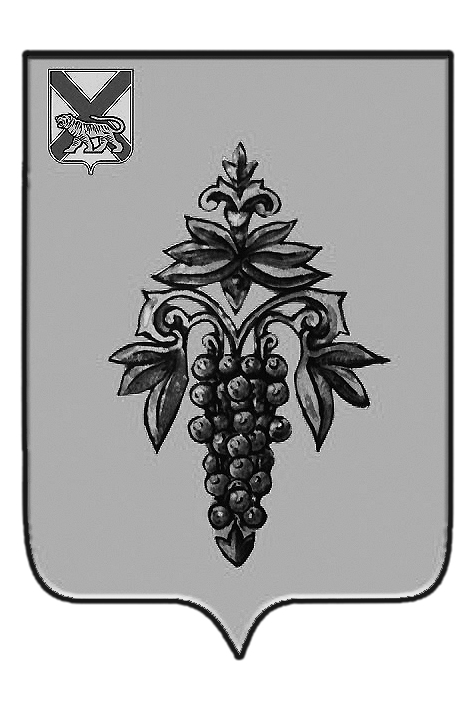 ДУМАЧУГУЕВСКОГОМУНИЦИПАЛЬНОГО РАЙОНАР  Е  Ш  Е  Н  И  ЕНа основании статьи 16 Устава Чугуевского муниципального района, Дума Чугуевского муниципального района РЕШИЛА:	1. Утвердить Порядок ведения перечня видов муниципального контроля и органов местного самоуправления, уполномоченных на их осуществление на территории Чугуевского муниципального района.2. Направить указанное решение главе Чугуевского муниципального района для подписания и опубликования.	3. Настоящее решение вступает в силу со дня его принятия.ДУМА ЧУГУЕВСКОГО МУНИЦИПАЛЬНОГО РАЙОНА Р  Е  Ш  Е  Н  И  ЕПринято Думой Чугуевского муниципального района« 31 » марта 2017 годаСтатья 1.Утвердить прилагаемый Порядок ведения перечня видов муниципального контроля и органов местного самоуправления, уполномоченных на их осуществление на территории Чугуевского муниципального района.Статья 2. Настоящее решение вступает в силу со дня его официального опубликования.УТВЕРЖДЕНО                                            решением Думы Чугуевского муниципального районаот « 04 » апреля 2017 года № 190-НПАПорядок ведения перечня видов муниципального контроля и органов местного самоуправления, уполномоченных на их осуществление на территории Чугуевского муниципального района.1 Порядок ведения перечня видов муниципального контроля и органов местного самоуправления, уполномоченных на их осуществление, на территории Чугуевского муниципального района (далее - Порядок) разработан в соответствии с Федеральными законами от 06.10.2003 № 131-ФЗ «Об общих принципах организации местного самоуправления в Российской Федерации», от 26.12.2008 № 294-ФЗ «О защите прав юридических лиц и индивидуальных предпринимателей при осуществлении государственного контроля (надзора) и муниципального контроля», Уставом Чугуевского муниципального района.2. Порядок устанавливает процедуру ведения перечня видов муниципального контроля и органов местного самоуправления, уполномоченных на их осуществление на территории Чугуевского муниципального района ( далее- Перечень).3. Ведение Перечня осуществляется администрацией Чугуевского муниципального района (далее - Администрация) в лице уполномоченного органа определенного муниципальным правовым актом Администрации.  4. Перечень определяет виды муниципального контроля и органы местного самоуправления, уполномоченные на их осуществление на территории Чугуевского муниципального района.5. Ведение Перечня осуществляется по форме согласно приложению к Порядку на основании муниципального правового акта Чугуевского муниципального района, устанавливающего порядок организации и осуществления муниципального контроля в соответствующей сфере деятельности.6. В Перечень включается следующая информация:- наименование вида муниципального контроля, осуществляемого на территории Чугуевского муниципального района;- наименование органа местного самоуправления Чугуевского муниципального района, уполномоченного на осуществление муниципального контроля с указанием наименования структурного подразделения органа местного самоуправления Чугуевского муниципального района, наделенного соответствующими полномочиями);- реквизиты нормативных правовых актов Российской Федерации, Приморского края, муниципальных правовых актов Чугуевского муниципального района, регулирующий соответствующий вид муниципального контроля.7. Внесение изменений в перечень осуществляется в течение 10 дней со дня принятия (издания) муниципального правового акта предусмотренного пунктом 5 Порядка, или внесения в него изменений.8. Перечень подлежит размещению на официальном сайте Чугуевского муниципального района в информационно-телекоммуникационной сети Интернет.Приложение                                               к  Порядку ведения перечня видов муниципального                                                          контроля и органов местного самоуправления,                       уполномоченных на их осуществление на территории Чугуевского муниципального районаОт 31.03.2017г.  № 190О порядке ведения перечня видов муниципального контроля и органов местного самоуправления, уполномоченных на их осуществление на территории Чугуевского муниципального районаПредседатель ДумыЧугуевского муниципального района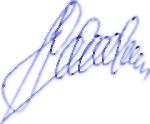 П.И.ФедоренкоО порядке ведения перечня видов муниципального контроля и органов местного самоуправления, уполномоченных на их осуществление на территории Чугуевского муниципального районаГлава Чугуевского муниципального района« 04 » апреля 2017 г.№ 190-нпа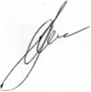 А.А.Баскаков№пНаименование вида муниципального контроля, осуществляемого на территории Чугуевского муниципального районаНаименование органа местного самоуправления   Чугуевского муниципального района, уполномоченного на осуществление соответствующего вида муниципального контроля  (с наименованием структурного подразделения органа местного самоуправления Чугуевского муниципального района наделенного соответствующими  полномочиями)Реквизиты нормативных правовых актов Российской Федерации, Приморского края, муниципальных правовых актов Чугуевского муниципального района, регулирующий  соответствующий вид муниципального контроля